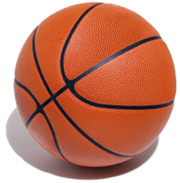 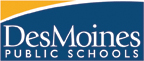 GAMES START AT 4:15PM    Practice starts: 1/2/20‘A’ games play first on Monday; ‘B’ games play first on Thursdays; ‘C’ games will play lastThursday, January 23Monday, January 27Hiatt @ BrodyCallanan @ MerrillMeredith @ HoytGoodrell @ McCombsHarding @ WeeksWeeks @ CallananMcCombs @ HardingMerrill @ HoytGoodrell @ HiattBrody @ MeredithThursday, January 30Monday, February 3Brody @ WeeksHiatt @ CallananGoodrell @ MerrillHarding @ HoytMeredith @ McCombsHiatt @ MerrillMeredith @ HardingBrody @ McCombsCallanan @ GoodrellHoyt @ WeeksThursday, February 6Monday, February 10Hoyt @ BrodyWeeks @ MerrillMcCombs @ HiattCallanan @ MeredithHarding @ Goodrell-Feb 7 @ North,5pBrody @ HardingMeredith @ HiattHoyt @ CallananMcCombs @ MerrillGoodrell @ WeeksThursday, February 13Monday, February 17Merrill @ BrodyHarding @ CallananHoyt @ HiattWeeks @ McCombsNorwalk @ Goodrell @ 4:15pmCallanan @ BrodyMerrill @ HardingMeredith @ Norwalk @ 4:30pmWeeks @ HiattMcCombs @ HoytThursday, February 20Monday, February 24McCombs @ CallananHiatt @ HardingWeeks @ HoytMerrill @ MeredithBrody @ GoodrellGoodrell @ MeredithMake-up gamesThursday, February 27Make-up games